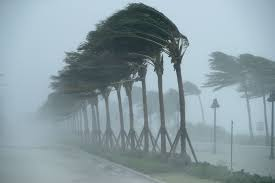 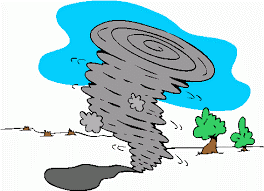 Preparing for Natural DisastersObjective – Problem Solving #18GCreate a response and recovery plan. Take time to develop well-thought-out, detailed guidelines and directions for team members, and be sure that everyone is on board and familiar with their duties. Look into backup suppliers and review the plan regularly to identify areas for improvements or adjustments.Assess supply chain risks regularly and get to know the suppliers you partner with. Find out if they have their own disaster response/preparedness plans in place, and what they entail. Creating a supplier scorecard can be helpful for analyzing risk levels and potential problems. This will guide you in determining which third parties are most useful for your business in the event of a disaster.Understand the risks facing your organization’s reputation. In the event of a natural disaster, how will your business fare in the public eye? Will people look upon your supply chain as reliable and responsible, putting consumers first, or will people be posting on social media about the potentially life-threatening issues they’re experiencing because of your poor planning?If disaster does strike, make sure all investigations are thorough and well conducted. This is an opportunity to learn from mistakes, identify what was done right, and reassess your preparedness plans in relation to the findings. If a disaster occurs in the future, you’ll be better able to take it on.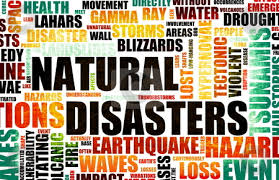 Assignment:Choose one of the following natural disasters:2018-19 California Wildfires2017 Earthquake of Chiapas, Mexico2017 Hurricane Maria, Puerto Rico2018 Hurricane Florence, North Carolina2018 Indonesia Earthquake and TsunamiProvide the information requested below in a MS PowerPoint Presentation. You will present your findings to the class.Overview of EventEvent VideoStatistics on Damaged CausedSupply Chains DisruptedAssignment:Counts as a project grade worth 100 points